備註：請各班負責人填寫「強化導師功能系列活動費申請表」，向進修部學務組提出申請，經學務組核准通過後始可使用。經學務組審核通過後，將通知各班負責人進行經費借支現金辦理班級經營活動。活動完成後，一週內繳交發票及活動成果表至學務組核銷。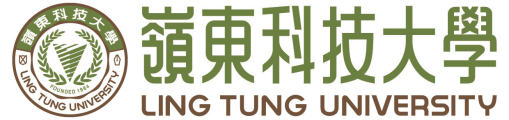        學年度第   學期進修部強化導師功能系列活動費申請表年    月    日       學年度第   學期進修部強化導師功能系列活動費申請表年    月    日       學年度第   學期進修部強化導師功能系列活動費申請表年    月    日       學年度第   學期進修部強化導師功能系列活動費申請表年    月    日       學年度第   學期進修部強化導師功能系列活動費申請表年    月    日       學年度第   學期進修部強化導師功能系列活動費申請表年    月    日       學年度第   學期進修部強化導師功能系列活動費申請表年    月    日       學年度第   學期進修部強化導師功能系列活動費申請表年    月    日       學年度第   學期進修部強化導師功能系列活動費申請表年    月    日       學年度第   學期進修部強化導師功能系列活動費申請表年    月    日       學年度第   學期進修部強化導師功能系列活動費申請表年    月    日       學年度第   學期進修部強化導師功能系列活動費申請表年    月    日       學年度第   學期進修部強化導師功能系列活動費申請表年    月    日班級名稱班級名稱班  級負責人班  級負責人就讀班級就讀班級班級名稱班級名稱班  級負責人班  級負責人聯絡電話聯絡電話活動名稱活動名稱活動預計辦理時間活動預計辦理時間109年  月   日（    ）  時   分至   年   月   日（    ）   時   分109年  月   日（    ）  時   分至   年   月   日（    ）   時   分109年  月   日（    ）  時   分至   年   月   日（    ）   時   分109年  月   日（    ）  時   分至   年   月   日（    ）   時   分109年  月   日（    ）  時   分至   年   月   日（    ）   時   分109年  月   日（    ）  時   分至   年   月   日（    ）   時   分109年  月   日（    ）  時   分至   年   月   日（    ）   時   分109年  月   日（    ）  時   分至   年   月   日（    ）   時   分109年  月   日（    ）  時   分至   年   月   日（    ）   時   分109年  月   日（    ）  時   分至   年   月   日（    ）   時   分109年  月   日（    ）  時   分至   年   月   日（    ）   時   分109年  月   日（    ）  時   分至   年   月   日（    ）   時   分109年  月   日（    ）  時   分至   年   月   日（    ）   時   分109年  月   日（    ）  時   分至   年   月   日（    ）   時   分109年  月   日（    ）  時   分至   年   月   日（    ）   時   分活動型態活動型態班週會    □ 班遊    □ 校園活動：             □ 其他              班週會    □ 班遊    □ 校園活動：             □ 其他              班週會    □ 班遊    □ 校園活動：             □ 其他              班週會    □ 班遊    □ 校園活動：             □ 其他              班週會    □ 班遊    □ 校園活動：             □ 其他              班週會    □ 班遊    □ 校園活動：             □ 其他              班週會    □ 班遊    □ 校園活動：             □ 其他              班週會    □ 班遊    □ 校園活動：             □ 其他              班週會    □ 班遊    □ 校園活動：             □ 其他              班週會    □ 班遊    □ 校園活動：             □ 其他              班週會    □ 班遊    □ 校園活動：             □ 其他              班週會    □ 班遊    □ 校園活動：             □ 其他              班週會    □ 班遊    □ 校園活動：             □ 其他              班週會    □ 班遊    □ 校園活動：             □ 其他              班週會    □ 班遊    □ 校園活動：             □ 其他              活動地點活動地點經費預算科目名稱科目名稱摘要（用途）摘要（用途）摘要（用途）摘要（用途）數量數量單價單價收入收入收入支出支出備  註經費預算餐費餐費經費預算經費預算總     計總     計總     計總     計總     計總     計經費申請金額經費申請金額新台幣          元新台幣          元新台幣          元新台幣          元新台幣          元核准經費金額(學務組填寫)核准經費金額(學務組填寫)核准經費金額(學務組填寫)新台幣          元新台幣          元新台幣          元新台幣          元新台幣          元新台幣          元新台幣          元班級負責人：電話：班級負責人：電話：班級負責人：電話：班級負責人：電話：班級負責人：電話：班級負責人：電話：班級負責人：電話：班級導師：電話：班級導師：電話：班級導師：電話：班級導師：電話：班級導師：電話：班級導師：電話：班級導師：電話：班級導師：電話：班級導師：電話：班級導師：電話：學務組承辦人員學務組承辦人員學務組承辦人員學務組承辦人員學務組承辦人員學務組組長學務組組長學務組組長學務組組長學務組組長學務組組長學務組組長進修部主任進修部主任進修部主任進修部主任進修部主任